Государственное бюджетное образовательное учреждение средняя общеобразовательная школа №591 Невского района Санкт – ПетербургаУрок математики в 5 классепо теме «Упрощение выражений»                                               Учитель математики   Елькина Е.С.                                                                                                                                                                                            Ноябрь 2013 годаТип урока: Урок обобщения и систематизации знанийЦели урока:Обучающие - повторить, обобщить и систематизировать знания по данной теме, совершенствовать умения и навыки учащихся упрощать выражения,Развивающие - способствовать развитию математического слуха, речи, счетных навыков и мышления; развивать познавательный интерес через использование межпредметных связей, культуру математической речи, логическое мышление;Воспитательные - побуждать учащихся к само и взаимоконтролю, воспитывать познавательную активность, самостоятельность, упорство в достижении цели.Задачи урока:Закрепить навыки умения упрощать выражения;Формировать развитие мышления, счетных навыков;Возбудить интерес учебными действиями к урокам математикиОсновные средства обучения:компьютер, интерактивная доска, карточки в форме рыбок (приложение 1), тесты (приложение 2),  домашнее задание (приложение 3), презентацияХод урокаI. Организационный момент. Приветствие. Сегодня мы с вами будем закреплять навыки  упрощать выражения;  продолжим развивать  мышление и совершенствовать  счетные  навыки;II. Актуализация знаний.1) Повторение теоретического материала. А какие свойства будут на нашем уроке. Давайте повторим эти свойства - работа со слайдом:a+b = b+a - переместительное свойство сложенияa * b = b * a - переместительное свойство умножения(a+b)+c = a+(b+c) - сочетательное свойство сложения(a * b) * c = a * (b * c) - сочетательное свойство умножения(a+b) * c=ac+bc распределительное свойство умножения относительно сложения(a-b)c=ac-bc распределительное свойство умножения относительно вычитанияЗаконы вспомнили, ну а теперь давайте проверем себя в устном счете. Готовы. 2) Устный счет.  -- №591 стр. 89 Какие трудные примеры? Можно ли их вычислить устно?Решение каждого примера комментируется (каким свойством вы воспользовались?) -- Выполнив следующее задание: (в 1 столбце - задания, во 2 - ответы, найти правильные ответы)Вопрос. Какое слово получилось? - Упрощение - что означает это слово?III. Постановка цели и задач урока. Мотивация учебной деятельности."Упрощение выражений" - такова тема нашего урока .Записали дату  и тему урока в тетрадь. Как вы думаете, зачем нам нужно упрощать выражения? А какова цель нашего урока? (учащиеся отвечают - повторить способы упрощения выражений, закрепить навыки решения уравнений и задач и т.д.)IV. Подготовка к обобщенной деятельности. Математический диктантА теперь с помощью математического диктанта проверим, как вы усвоили данные свойства. Я буду читать задание (на экране тоже высвечивается), вы будете записывать математическими знаками и упрощать.Слайд 6 Записать выражение и упростить:1 Сумма 5х и 12х (5х+2х=17х)2. Произведение 6с и 4 (6с*4=24с)3 Произведение 8 и суммы 3х и 5 (8(3х+5)= 24х + 40)Записать уравнение и решить4 Сумма 3у и 5у равна 8 (3у+5у=8; у=1)5. 6к вдвое меньше, чем 24 (6k* 2 = 24; к=2)Взаимопроверка. Поменялись тетрадями (у доски поменялись местами), взяли черные ручки и проверяем. (все задания верно – 3 балл,  4 задания верно - 2балла, 3 задания верно 1 балл).  Кто получил высший балл? Молодцы.V. Применение умений и навыков.  Решение уравнений. Где еще применяют упрощение выражений.( Правильно, при решении уравнений). У каждого из вас на столе есть задание "Решить уравнение" в виде рыбок. (красная – 3 балла,  желтая – 2 балла, зеленая – 1 балл). На решение уравнений - 5 минут. Каждый оценивает свои возможности и выбирает, какая рыбка ему по силам. Лучше получить 1 балл, чем 0 баллов. Если кто-то решает раньше времени, то может решить еще оставшиеся.3 человека, выбравшие разные рыбки, выходят к доске и решают на доске (за доской).Самопроверка. Затем все проверяем решения (на слайде 8)Красная 42х-28х-170=600 (х=55)Желтая 4m+5m+m=2350 (m=235)Зеленая 65y-31y=102 (y=3)VI. Физкультпауза.А теперь небольшая пауза.Вы видите примеры с ответами на слайдах, если вы согласны, то поднимаете руки вверх, если нет - опускаете вниз.55+20=75,4 * 25=80,100:25 = 4,60 - 22 = 58. Если вы согласны, то голову наклоняем вниз, если нет - назад15+15 = 30,12 * 6 = 62,99+ 11=110,28 : 7 = 9VII. Воспроизведение знаний на новом уровне.Отдохнули, а теперь продолжим. Догадайтесь, каким числом является корень уравнения. у + у + у = 15 * 3 (у = 15)4(х+2)=4 * 5+4 * 2 (х = 5)Чем вы воспользовались? VIII.  умений и знаний в жизненной(проблемной) ситуацииПриближаемся к самому сложному к решению задач .Для приготовления смеси для рассады берут 1 часть торфа, 2 части перегноя и 5 частей земли. Сколько килограммов торфа, перегноя и земли надо взять для приготовления 72 кг смеси для рассады?Запишем краткое условие задачи. Обозначаем массу 1 части за х кг. Что нужно иметь, чтобы приготовить данную смесь? Торф, перегной и землю. Сколько частей торфа? 1 часть - ? кг, сколько перегноя - 2 части - ? кг, земли - 5 частей - ? кг. Всего 72кг. Как же решить такую задачу? Обозначаем массу 1 части за х кг.Торфа - х кг, перегноя - 2х кг, земли - 5х кг. Всего (х+2х+5х)кг, что по условию задачи составляет 72 кг. Составим и решим уравнение: Х+2х+5х=72К доске пойдет::.. решит уравнение и ответит на вопрос задачи (решает за доской). Первые 3 человека, решившие правильно задачу получают дополнительный балл.Х+2х+5х=72,9х=72,х=8 кг - 1 часть - торфЧто нужно еще найти в задаче? Количество земли - 8 * 5 = 40 кг , количество перегноя - 2 * 8=16 кг. Для тех обучающихся, которые раньше справились с задачей, предлагается решить одну из практических задач, какие решают в повседневной жизни кондитер,  фармацевт, строитель (слайды 15 – 18).IX. Контроль усвоения. Самостоятельная работа в виде теста.Слайд 19 Выберите верный ответ и обведите егоВариант 11.Укажите верное равенство:1) (x+4) * 3=x+12;2) 6(m-10)=6m+60;3) (2-a) * 8=16-a;4) 4(k+12)=4k+482. Упростить выражение 13 * z * 61) 18z2) 78z,3) 78,4) 683. Упростить выражение 15х + 12+ 6х:1) 33х,2) 15х+ 18,3) 21х+12,4) 33Итог: 423  Вариант 21.Укажите верное равенство:1) (m+7) * 2=m+14;2) 11(x-10)=11x-110;3) (15+y) * 3=45+y;4) 5(12-c)=60+5c2. Упростить выражение 11 * у * 71) 17у2) 773) 77у4) 117у3. Упростить выражение 14х- 5+8х:1) 17х,2) 22х+5,3) 27х,4) 22х-5Итог: 234 Самопроверка. За каждый правильный ответ 1 баллX. Итог урока   Подведём итоги нашего урока 1. Знания каких свойств арифметических действий помогли  вам справиться с заданиями?2. Подсчитайте свои баллы за урок:………… 10 – 11 баллов -  «5»                                                                           9 - 8  баллов -   «4»                                                                            7 – 6 баллов -  « 3»3.Но сегодня не простой урок, поэтому хочется поставить вам только отличные и хорошие отметкиXI. Домашнее задание. У вас на столе имеются карточки с заданиями (задания карточек по уровням сложности ). Решив верно задания, разукрасим лесовика.XII. Рефлексия. Остров математики таит в себе немало чудес. "Ум заключается не только в знаниях, но и в умении применять знания на деле" - АристотельУ вас на столе есть геометрические фигуры. Если вам урок очень понравился, то поднимите  круг, если понравился  - квадрат, если вам было неуютно - треугольник.Приложение 1 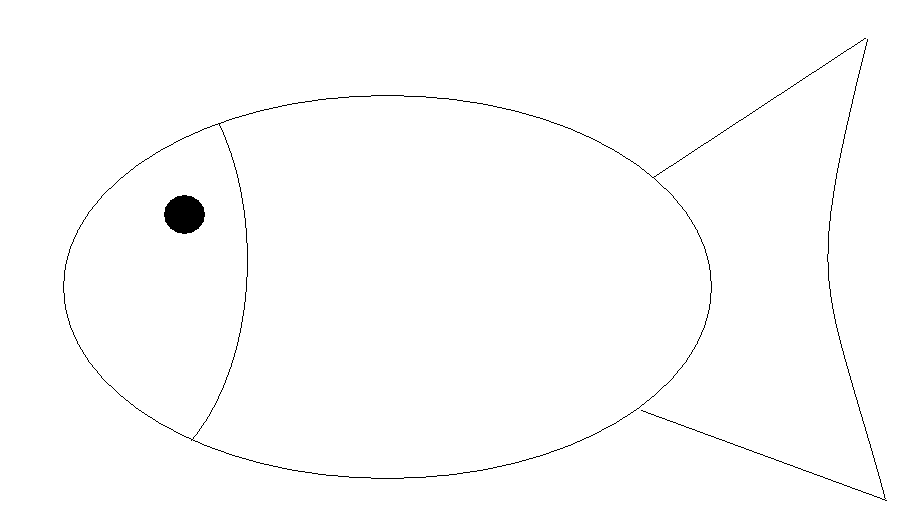 Приложение 2 Тест.Фамилия______________________Имя _________________________Класс________________________ Выберите верный ответ и обведите егоВариант 1 1.Укажите верное равенство:1) ( x+4)•3=x+12; 2)  6(m-10)=6m+60;  3) (2-a)•8=16 - a; 4) 4(k+12)=4k+482. Упростить выражение 13•z•61) 18z  2)  78z,   3) 78,  4) 683. Упростить выражение  15х + 12+ 6х:1)  33х,  2) 15х+ 18,  3) 21х+12,  4) 33 Итог :  _____________________________________________________________________    Фамилия______________________Имя _________________________Класс________________________ Вариант 21.Укажите верное равенство:1) ( m+7)•2=m+14; 2)  11(x-10)=11x-110;  3) (15+y)•3=45+y; 4) 5(12-c)=60+5c2. Упростить выражение  11•у•71) 17у  2) 77 3)  77у  4) 117у3. Упростить выражение 14х- 5+8х:1) 17х,   2) 22х+5,  3) 27х,   4) 22х-5Итог:   Приложение 4Домашнее заданиеКарточка 1Карточка 2Карточка 3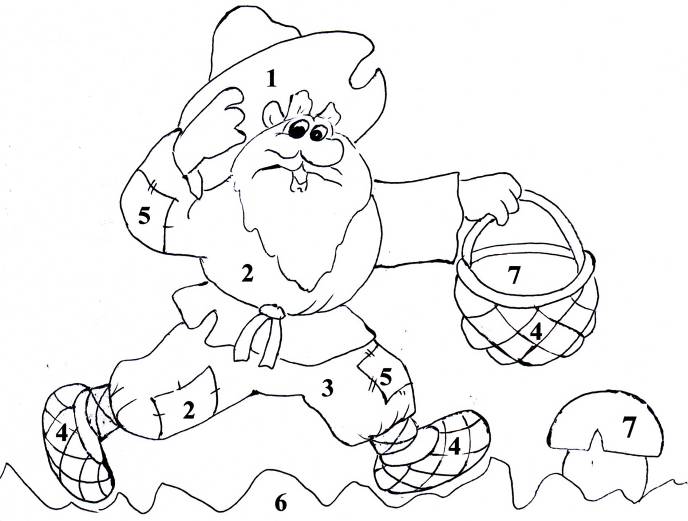 №ЗаданияОтветыУпростите выражения1. 25а – 17а8 – коричневый;8а – желтый2.18 b+ 24b42 – синий;42b – красный3.а + 32а33а – синий;33 – зеленый4.40х – х39 – красный;39х – желтый5.Представьте произведение 25х в виде суммы двух слагаемых, одно из которых равно 12х12х + 13 + х – коричневый;(12 +13)х – синий;12х + 13х – зеленый6.Решите уравнение 9с – с = 10413 – зеленый;14 – желтый7.Найдите значение выражения 64х + 36х, если х = 1831830 – желтый;18300 – коричневый;283 – красный№ЗаданияОтветы1.Представьте в виде произведения23а – 3а – 12а18а – красный;8а – желтый;8 – коричневый2.15b + 15 b + 12 b32 – синий;42b – красный;42 – желтый3.3а + а + 29а33а – синий;33 – зеленый4.100х – 60х – х39 – оранжевый;49х – синий;39х – желтый5.Представьте произведение 24х в виде суммы двух одинаковых слагаемых12х + 12х – зеленый(12 + 12)х – красный;12х + 12 + х – коричневый;6.Решите уравнение 3х + 5х +2х = 8008 – желтый80 – зеленый;7.Найдите значение выражения 36х – 20х –  6х, если х =44 – желтый;40 – коричневый;400 – красный№ЗаданияОтветы1.Представьте в виде произведения 3а + 6а – 139а + 13  – желтый;22а – коричневый2.117а  – 17 а + 3а97а – синий;103а – красный3.25+ 6 b + 7 b – b37 b – зеленый;25 + 12b – синий4.12х + х + 12 + х14х + 12 – желтый;26х  – коричневый;5.Представьте произведение 36х в виде суммы трех одинаковых слагаемых12х + 12х + 12х – зеленый;12 + 12 +12 + х – коричневый;(12 +12 + 12)х – красный6.Решите уравнение 3х + 4х – 3 =184  – желтый;3 – зеленый7.Найдите значение выражения 35х + 5х – 7, если х =266 – желтый;73 – коричневый;